Nissan NoteВнимание!  установка при температуре не ниже +10̊C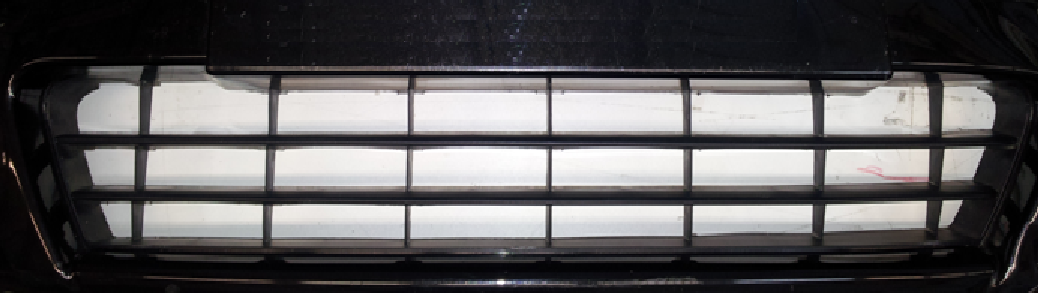 Выровнять защиту радиатора по центру. Установить верхние защелки.Установить нижнюю центральную защелку, затем нижние боковые защелки.Установить верхние боковые защелки. Плавно разгладить окантовку защиты радиатора по контуру с небольшим нажимом. Убедиться что все защелки установлены.Nissan NoteВнимание!  установка при температуре не ниже +10̊CВыровнять защиту радиатора по центру. Установить верхние защелки.Установить нижнюю центральную защелку, затем нижние боковые защелки.Установить верхние боковые защелки. Плавно разгладить окантовку защиты радиатора по контуру с небольшим нажимом. Убедиться что все защелки установлены.